Shocker Track Club Youth Team2020 Outdoor Youth Track Meets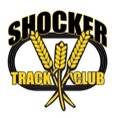 The following table identifies 2020 Outdoor Youth Track Meets that are “supported” and will be attended by Shocker Track Club Youth Leadership and Coaches.STC Youth Team Leadership WILL formally AND officially register your child(ren) for the meets listed UNLESS we are unable to do so. In such situations that will be clearly communicated to parents via email.  An example is the Kansas Sunflower Games.To indicate your interest in having your child(ren) compete in any of the meets listed below simply click on the link in the “Link To Pre-Register” column and complete the requested survey information.Note 1 – All meets below (unless noted) require online registration.  Online registration requires an additional fee that STC pays.  To account for that fee STC will add $1 per event, or $1 to the overall meet all-inclusive registration fee, when registering your child(ren) for the meet.  That full amount must be reimbursed to STC before the day of the meet.  Note 2 – The table does NOT include the Wichita State University Summer Series Meets held on select Thursday evenings in May, June and July at Cessna Stadium.  Paid Shocker Track Club Youth Team members can compete in these meets for FREE!Note 3 - STC Youth does have limited funding available to assist needy athletes in affording track meet fees. Please see the Youth Team Director or Operations Director for Details.MEET DATEMEET NAMEAGESMEET FEENeed USATF MembershipLOCATIONADDRESSREGISTRATION DEADLINELINK TO PRE-REGISTERNOTE04/24/2020Halstead Youth Youth$16 per athleteNoHalstead High SchoolHalstead, KS05/25/2020Garden Plain Barb Hunt MemorialYouth$16 per athleteNoGarden Plain High SchoolGarden Plain, KS06/5-6/2020Shocker Track Club Outdoor InvitationalALLNoWichita State University Cessna StadiumWichita, KSFREE to STC Youth joining before May 3106/20/2020USATF Mo Valley Association ChampionshipYouth YesFort Osage High SchoolIndependence, MO7/2-5/2020USATF Region 9 ChampionshipYouthYesEmporia State University1 Kellogg Circle, Emporia, KS7/10-11/2020Kansas Sunflower State GamesALL$35 per athlete (max 5 events)NoHummer Park; Topeka KS3100 SW 6th Avenue, Topeka, KS 666067/3/2020 at 600pSunflower GamesALL Athletes MUST self-register for this meet!7/27/2020 - 8/2/2020USATF Hershey Junior OlympicsALLYesUniversity of North Florida; Jacksonville. FL1 South UNF Drive, Jacksonville, FL